NoticeNOTICE IS HEREBY GIVEN to the general public and to all members of the CSU Channel Islands Student Government that:A meeting of the Student Government Senate will be held on Wednesday, September 10th  , 2014 at 9:00 a.m. at California State University Channel Islands, Student Union Conference Room (room 1080), located at One University Drive, Camarillo, CA 93012, to consider and act upon the following matters:Call to OrderCall to OrderRoll CallPresident – Vanessa BahenaVice President – Sara SandersSenateJames ForresterJohn SlagboomTyler Smock-LombardiGarret SnyderMarcus WurtzAlex YepezJohn ButzerExecutive.Director of Operations –Director of External Affairs -  Director of Recruitment and Retention – Director of Events – Samantha AlbertChief of Staff – Interns – Angelica GariboTommy HatfieldGeneral Members - Agustin Rangel-GonzalezElizabeth SalgadoMonique ReynaStephanie ChavezRay VisiazAdvisor – Genesis DeLongMembers of the publicApproval of the AgendaApproval of the Minutes (8/27 and 9/3)Public forumPublic forum is intended as a time for any member of the public to address the Senate on issues affecting any student(s) and/or organizations of California State University Channel Islands.BusinessUnfinished BusinessInformational ItemParking Update (Vanessa Bahena)Discussion ItemAction ItemNew BusinessInformational ItemWhat is CSSA? And CSSA Report (Vanessa Bahena)Discussion ItemClub/Organization Non-discrimination PolicyPolicy Agenda DraftAction ItemThank you from RetreatCommuters and Veterans Senator Appointment (Chris Zaki)ReportsPresident’s ReportVice President’s ReportSenator ReportsExecutive ReportsASI Board ReportAcademic Senate ReportAdjournmentPublic ForumAdjournment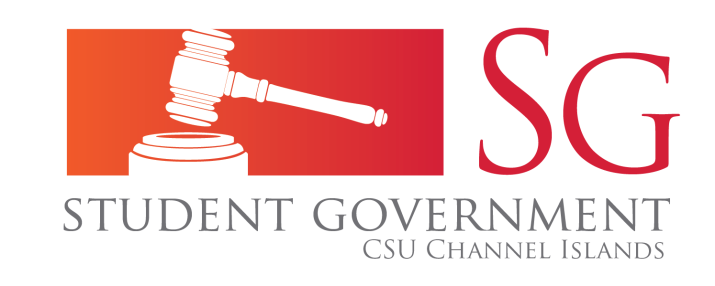 Student Government Senate AgendaWednesday, September 10, 20149:00 a.m. – 11:00 a.m.Student Union Coville Conference Room